             ΛΕΞΕΙΣ ΓΙΑ ΕΠΑΝΑΛΗΨΗ (30/3/2020)(Διαβάζεις και γράφεις στο τετράδιο τις λέξεις, τη μία κάτω από την άλλη, αφήνοντας γραμμή, στον ενικό αριθμό. Τις ξαναγράφεις στον ενικό και πληθυντικό αριθμό άλλη μια φορά όπως κάναμε μέχρι τώρα. Τις λέξεις που δεν έχουν πληθυντικό αριθμό τις ξαναγράφεις όπως είναι. Οι λέξεις είναι για 5 ημέρες. Μια ομάδα λέξεων την ημέρα).                                                     (1)η ώραο ώμοςο  ωκεανόςόμως                               η Μάρω                          η    ο Θωμάςτώρατο καπέλο το πατίνι το μέλι                                                               (2)το ποτάμιτο λεμόνιη μάναη μαμάποτέτίποταμετάτο κόκαλοτο καρότοότι                                                         (3)μέσα η σαλάτατο μισότο τόπιτόσοπάλιη Κατίναο Σίμοςη Μίναη κασέτα                                                           (4)το μάτιτο κερίτο κεράσικανέναςτο παπίη πάπιατο έλατοτο σαλάμιτο τιμόνιτο μαλλί                                                          (5)ο ήλιοςη Λιλίκαη Λόλαο Πίπηςο Ηλίαςη Τίνατο σέλινοτο μελάνιέλα                                   ελάτεη Νέλλη                  η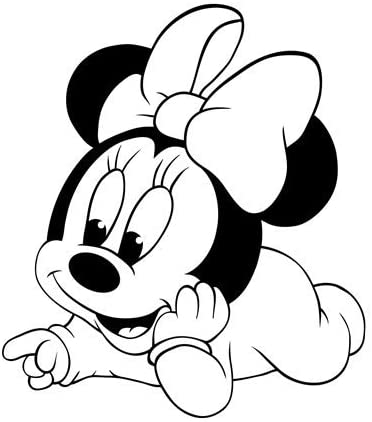 